MOÇÃO Nº           /2019Assunto: De congratulações à Equipe de Voleibol Adaptado feminino + 70 pela conquista do ouro na edição 2019 dos Jogos Regionais do Idoso (JORI).Senhor Presidente:CONSIDERANDO que a delegação itatibense fez história em São João da Boa Vista, terminando a edição 2019 dos Jogos na segunda colocação geral. Em cinco dias de competição, a Melhor Idade conquistou 20 medalhas, somando 112 pontos, contra 156 da campeã Campinas.CONSIDERANDO, a disposição, dedicação das atletas:Dalva Quitzau AssunçãoDirce Bento MarianoElza Benedita Migueletto BelginiIngrid Lydia KochIngrid Maria GombertIvone Ap. Momentel MorettoLourdes Isperini PinheiroMaria de Lourdes Polessi BissoniMaria Regina Doria SanflorianMaria Socorro de Oliveira OssoNeusa Maria Giacon FurlanZuleide Correa LeiteCONSIDERANDO que a comissão técnica da equipe de Itatiba, formada pelo Técnico Helder Godói e a Monitora Alessandra Valverde, realizaram um excelente trabalho, que culminou na medalha de ouro dos Jogos.APRESENTO à apreciação do Soberano Plenário, na forma regimental, uma MOÇÃO DE CONGRATULAÇÕES à Equipe de Voleibol Adaptado feminino + 70 pela conquista do ouro na edição 2019 dos Jogos Regionais do Idoso (JORI).Extensivo à técnica da equipe, Helder de Gódoi e a monitora Alessandra Valverde.SALA DAS SESSÕES, 21 de maio de 2019.DEBORAH CASSIA OLIVEIRAVereadora - Cidadania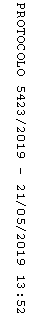 